Логистикалық жүйенің түрлік сипаттамаларыЛогистикалық жүйеде, яғни жабдықтаушыдан тұтынушыға дейін тауарлық және ақпараттық ағымдар өтетін жүйеде келесі негізгі бөлімдерді бөледі:материалдарды, шикізатты және жартылай фабрикаттарды жеткізу;өнім мен шикізатты сақтау;тауарлар өндірісі;тауарларды тарату;дайын өнімді тұтыну.Логистикалық жүйенің әрбір бөлімі логистиканың материалдық негізін құрайтын элементтерді қамтиды. Логистиканың материалдық элементтеріне көлік құралдары, қойма шаруашылығы, байланыс және басқару құралдары жатады, сонымен қатар кадрлар жатады.Әртүрлі операцияларды жоспарлау және логистикалық жүйе элементтерінің деңгейлерін талдау мүмкіндігі оның макро- және микрологистикаға бөлінуін ұйғарады. Макрологистика  жабдықтаушылар мен тұтынушылар нарығын талдаумен, таратудың ортақ концепциясын өңдеумен, қоймаларды орналастырумен, көлік түрін таңдаумен, көліктік процесті ұйымдастырумен, материалдық ағымдардың тиімді бағыттарын таңдаумен байланысты мәселелерді шешеді. Микрологистика логистиканың жеке бөлімдері мен элементтерінің шеңберіндегі локалды мәселелерді шешеді. (мысалы өндіріс ішіндегі логистика). Микрологистика өнеркәсіптік кәсіпорындардың ішінде тауарлар қозғалысының процестерін жоспарлау, дайындау, іске асыру және бақылау жөніндегі операцияларды қамтамасыз етеді.2). логистиканың міндеттері.Логистиканың қызметтері.Логистиканың дамуының факторлары:Нарықтық іс-әрекетті оптимизациялаудың жаңа формаларын іздестіру және осы саладағы шығындарды қысқарту,Нарықтық қатынастар жүйесінің күрделенуі және тарату процесінің сапалы сипаттамаларына деген талаптардың өсуіИкемді өндірістік жүйелерді құруСатушы нарығынан сатып алушы нарығына ауысу.Сонымен қатар логистиканың дамуына мүмкіндік жасауға себеп тудырған факторлар:экономикалық міндеттерді шешу үшін жүйелер мен компромистер теориясын қолдану. Жүйелер теориясына сәйкес тауар қозғалысының мәселесі кешенді болып қарастырыла бастады. Ал логистика шеңберіндегі өзара қатынастарды реттеу компромистер теориясының арқасында мүмкін болды (мысалы, жүктерді ұсақ партиялармен тасымалдауға өтумен байланысты көліктің өсуші шығындары клиенттер көліктен тыс тиімділік алуға үміттеніп келісетін тарифтерді көтеру арқылы өтеледі ).байланыс және информатика құралдарындағы ғылыми-техникалық прогрестің жеделдетілуі («қағазсыз» технология, компъютерлік логистика).Сыртқы экономикалық іс-әрекетте тауарларды жеткізу ережелері мен мөлшерлерін бір ыңғайға келтіру, әртүрлі импорттық және экспорттық шектеулерді жою. (ұлттық стандарттардың айырмашылықтары, үлкен ара-қашықтық, кедендік кедергілер).3-сұрақ. Нақты экономикада логистика жүйелері әртүрлі өндірістік бірлестіктер шеңберінде объективтік себептер бойынша әртүрлі кезеңдерде немесе даму деңгейлерінде тұрады. Дамыған елдердің бас өнеркәсіптік компанияларын талдау логистикалық жүйелердің дамуының төрт бір ізді кезеңін айқындауға мүмкіндік берді.1-деңгей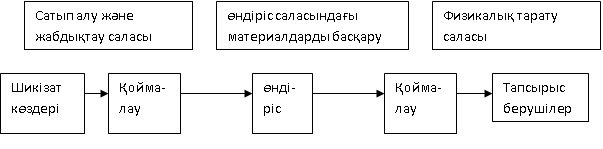 Логистиканың дамуының бірінші кезеңі келесімен сипатталады. Компаниялар жоспар тапсырмаларын орындау негізінде жұмыс істейді, логистиканы басқару формасы ең төмен жетілген түрде. Логистикалық жүйеніңм әрекетінің саласы әдетте кәсіпорыннан жіберілетін дайын өнімді сақтау мен тасымалдауды қамтиды. Логистика жүйесінің жұмысы сатудан түскен жалпы табыс сомасындағы тасымалдау мен өнімді тарату жөніндегі басқа да операцияларға кеткен шығындар үлесінің шамасымен бағаланады.2-деңгей         Дамудың екінші деңгейіндегі логистика жүйелері бар компаниялар үшін кәсіпорынмен өндірілетін тауарлар ағымын өндірістік арнаның ақырғы пунктінен ақырғы тұтынушыға дейін басқару тән болады. Логистика жүйесін бақылау келесі қызметтерге тарайды: тапсырыс берушіге қызмет көрсету, тапсырыстарды өңдеу, кәсіпорындағы дайын өнімді сақату, дайын өнім қорларын басқару, логистика жүйелерінің жұмысын перспективтік жоспарлау. Осы міндеттерді орындау барысында компьютерлер қолданылады, бірақ сәйкес ақпараттық жүйелер аса күрделілікпен ерекшеленбейді. Логистикалық жүйенің жұмысы шығындар сметасы мен анқты шығындарды салыстыру арқылы бағаланады.3-деңгей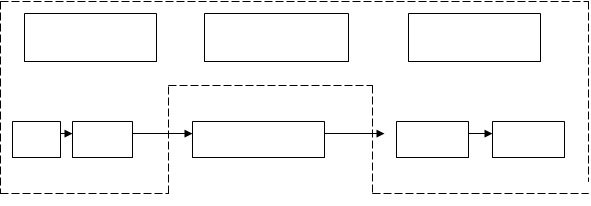          Үшінші деңгейдегі логистика жүйелері шикізат сатып алудан өнімнің ақырғы тұтынушысына қызмет көрсетуге дейінгі логистикалық операцияларды бақылайды.    Мұндай жүйелердің қосымша қызметтеріне жататындар: шикізатты кәсіпорынға жеткізу, өткізуді болжау, өндірістік жоспарлау, шикізат табу немесе сатып алу, шикізат қорларын басқару, логистика жүйелерін жобалау. Логистика жөніндегі менеджер бақыламайтын бір ғана сала ол кәсіпорынды күнделікті басқару. Жүйенің жұмысы шығындарды салыстыру арқылы ғана емес, қызмет көрсету сапасының стандартымен салыстыру арқылы бағаланады.4- деңгей         Дамудың төртінші деңгейіндегі логистикалық жүйелерді қолданатын компаниялар саны қазіргі кезде әлі көп емес. Мұндағы логистикалық қызметтердің үшінші даму деңгейінен бір ғана айырмашылығы бар. Мұндай компаниялар логистика операцияларын  жоспарлау және бақылау процестерін маркетинг, өткізу, өндіріс және қаржы операцияларымен интерграциялайды (біріктіреді). Интеграция компанияның әртүрлі бөлімшелерінің жиі жағдайда қарсылас мақсаттарын байланыстыруға мүмкіндік береді. Жүені басқару ұзақ мерзімді жоспарлау негізінде іске асырылады. Жүйенің жұмысы халықаралық стандарттардың талаптарын ескеру арқылы бағаланады. Компаниялар өз іс-әрекетін тек нарықтық немесе аймақтық деңгейде емес, глобалдық деңгейде іске асырады. Олар әлемдік өндіріс және тарату жүйелерінің бір бөлігін басқарады.